Prepísať poznámky do zošita (28.4.)Východná Ázia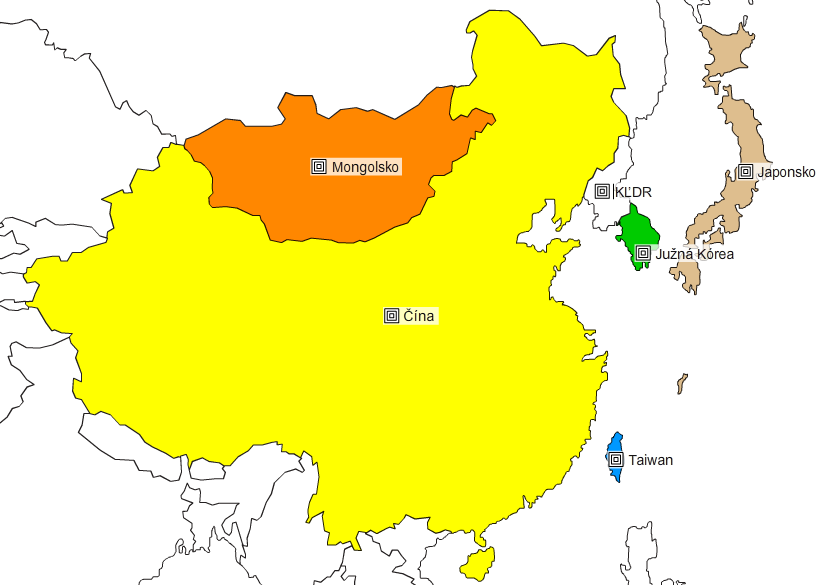 6 štátov: Čína – Peking, Mongolsko - Ulanbátar, Kórejská rep. – Soul, KĽDR (Kórejská ľudovodemokratická republika) – Pchjongjang , Japonsko – Tokio, Taiwan – Tchaj PejPoloha: územie obmývajú moria Tichého oceána: Juhočínske m., Východočínske m., Žlté m., Japonské m., Kórejský prieliv;  Japonské ostrovy, Kórejský polostrovPovrch: Himaláje (Mt. Everest), Karakoram, Pamír, Ťanšan, Altaj; Tibetská náhorná plošina, púšť Gobi, Veľká čínska nížina, sopka Fudžisan v JaponskuJaponsko + časti Číny: zemetrasenia, vlny cunamiPodnebie: veľmi pestré, južná časť ovplyvňovaná monzúnmi s  tropickými búrkami-tajfúnmi Rieky: Huang He (Žltá rieka), Chang Jiang  = znečistené riekyOchrana prírody: panda veľká, tiger čínsky, delfínovec čínsky Obyvateľstvo: Čína – najľudnatejší štát sveta (1,3 mld. ľudí), ale zaľudnenie je nerovnomerné; ďalšie veľké národy: Japonci, KórejciPrevládajúce náboženstvo je budhizmus, KĽDR a časti Číny sú bez vyznaniaČína: ťažba uhlia, výroba železa, chemický priemysel znečisťujú prírodu; výroba založená na lacnej pracovnej  sile a vývoz: odevy, látky, elektronika, ....Japonsko – patrí k najvyspelejším, výroba áut, moderná elektronika, rýchlovlaky, rybárska veľmocTaiwan, Kórejská rep. – vyspelé krajiny, ale  Mongolsko, KĽDR sú chudobnéPoľnohospodárstvo: pestovanie ryže, chov dobytka, najvyššie  stavy ošípaných v ČíneCestovný ruch: Veľký čínsky múr, Tibet -Lhasa: palác Potala, Zakázané mesto v Pekingu...